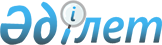 "Телекоммуникацияның әмбебап қызметтеріне тарифтерді (бағаларды) бекіту Ережелерін бекіту туралы" Қазақстан Республикасы Ақпараттандыру және байланыс агенттігі төрағасының 2009 жылғы 29 қаңтардағы № 40 бұйрығының күші жойылды деп тану туралыҚазақстан Республикасы Ақпарат және коммуникациялар министрінің 2018 жылғы 28 қарашадағы № 499 бұйрығы. Қазақстан Республикасының Әділет министрлігінде 2018 жылғы 13 желтоқсанда № 17936 болып тіркелді
      БҰЙЫРАМЫН: 
      1. "Телекоммуникацияның әмбебап қызметтеріне тарифтерді (бағаларды) бекіту Ережелерін бекіту туралы" Қазақстан Республикасы Ақпараттандыру және байланыс агенттігі төрағасының 2009 жылғы 29 қаңтардағы № 40 (Нормативтік құқықтық актілерді мемлекеттік тіркеу тізілімінде № 5575 болып тіркелген, Қазақстан Республикасының орталық атқарушы және өзге де орталық мемлекеттік органдарының № 7 актілер жинағында жарияланған, 2009 жыл) бұйрығының күші жойылды деп танылсын.
      2. Қазақстан Республикасы Ақпарат және коммуникациялар министрлігінің Телекоммуникациялар комитеті: 
      1) осы бұйрықты Қазақстан Республикасы Әділет министрлігінде мемлекеттік тіркеуді;
      2) осы бұйрық мемлекеттік тіркелген күннен бастап күнтізбелік он күн ішінде оны "Республикалық құқықтық ақпарат орталығы" шаруашылық жүргізу құқығындағы республикалық мемлекеттік кәсіпорнына Қазақстан Республикасы нормативтік құқықтық актілерінің эталондық бақылау банкінде ресми жариялау және енгізу үшін жіберуді;
      3) осы бұйрықты Қазақстан Республикасы Ақпарат және коммуникациялар министрлігінің интернет-ресурсында орналастыруды;
      4) осы бұйрық мемлекеттік тіркелгеннен кейін он жұмыс күні ішінде осы тармақтың 1), 2) және 3) тармақшаларында көзделген іс-шаралардың орындалуы туралы мәліметтерді Қазақстан Республикасы Ақпарат және коммуникациялар министрлігінің Заң департаментіне ұсынуды қамтамасыз етсін.
      3. Осы бұйрықтың орындалуын бақылау жетекшілік ететін Қазақстан Республикасының Ақпарат және коммуникациялар вице-министріне жүктелсін.
      4. Осы бұйрық алғашқы ресми жарияланған күнінен кейін күнтізбелік он күн өткен соң қолданысқа енгізіледі.
      "КЕЛІСІЛДІ"
      Қазақстан Республикасының
      Ұлттық экономика министрлігі
      2018 жылғы "__" ___________
					© 2012. Қазақстан Республикасы Әділет министрлігінің «Қазақстан Республикасының Заңнама және құқықтық ақпарат институты» ШЖҚ РМК
				
      Қазақстан Республикасының
Ақпарат және коммуникациялар министрі 

Д. Абаев
